Ознакомительная игра-беседа на тему: «День народного единства»Выполнила:воспитатель Полякова Г.А.День народного единства-это праздник, который дети должны знать с раннего возраста. Праздник который призывает вспоминать исторические события и напоминать всем гражданам многонациональной страны важность сплочения. Всё вместе двигаясь в одном направлении, можно пережить трудности.В преддверии праздника "Дня народного единства" во второй группе раннего возраста "Звёздочки" прошло мероприятия. Дети узнали о празднике, его значение.Во время мероприятия дети рассматривали флаг, герб. Для закрепления материала провели занятие по аппликации "Флаг из ладошек".Также рассмотрели матрёшек и устроили из них хоровод. С целью формирования у детей представлений об истории. Прослушали гимн нашей Великой страны, дети внимательно слушали музыку гимна. В ходе проведенных мероприятий дети познакомились с историей праздника.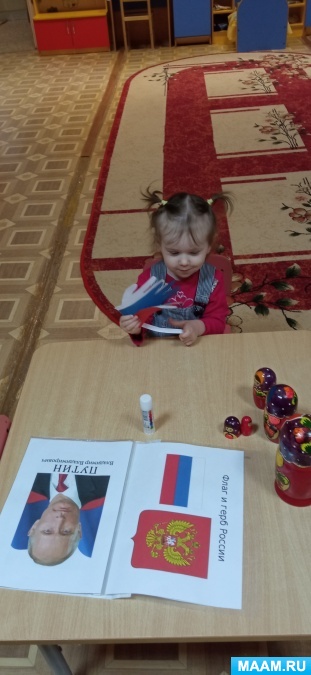 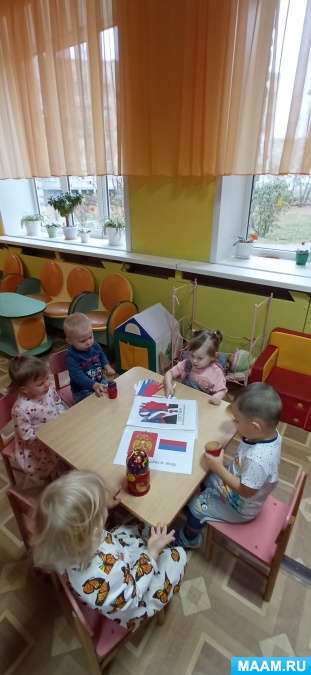 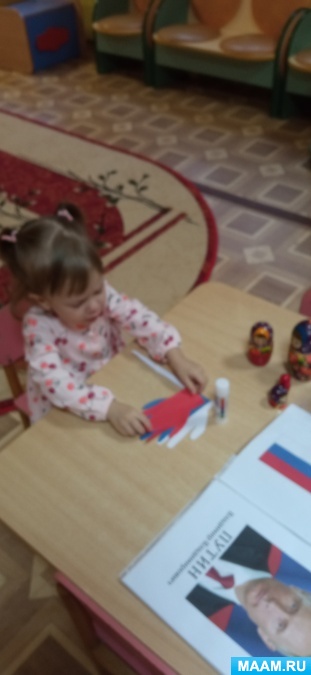 